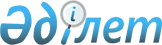 Об утверждении объемов субсидий по направлениям субсидирования повышения продуктивности и качества продукции аквакультуры (рыбоводства), а также развития племенного рыбоводства по Павлодарской области на 2023 годПостановление акимата Павлодарской области от 23 августа 2023 года № 207/3. Зарегистрировано в Департаменте юстиции Павлодарской области 24 августа 2023 года № 7386-14
      В соответствии с подпунктом 5-14) пункта 2 статьи 10  Закона Республики Казахстан "Об охране, воспроизводстве и использовании животного мира", приказом Министра экологии, геологии и природных ресурсов Республики Казахстан от 24 мая 2022 года № 180 "Об утверждении Правил субсидирования повышения продуктивности и качества продукции аквакультуры (рыбоводства), а также развития племенного рыбоводства" (зарегистрировано в Реестре государственной регистрации нормативных правовых актов за № 28188) акимат Павлодарской области ПОСТАНОВЛЯЕТ:
      1. Утвердить объемы субсидий по направлениям субсидирования повышения продуктивности и качества продукции аквакультуры (рыбоводства), а также развития племенного рыбоводства по Павлодарской области на 2023 год согласно приложению к настоящему постановлению.
      2. Государственному учреждению "Управление недропользования, окружающей среды и водных ресурсов Павлодарской области" в установленном законодательством порядке обеспечить:
      1) государственную регистрацию настоящего постановления в Департаменте юстиции Павлодарской области;
      2) размещение настоящего постановления на интернет-ресурсе акимата Павлодарской области.
      3. Контроль за исполнением настоящего постановления возложить на курирующего заместителя акима Павлодарской области.
      4. Настоящее постановление вводится в действие по истечении десяти календарных дней после дня его первого официального опубликования.
      "СОГЛАСОВАНО"
      Министерство экологии и
      природных ресурсов Республики
      Казахстан Объемы субсидий по направлениям субсидирования повышения продуктивности и качества продукции аквакультуры (рыбоводства), а также развития племенного рыбоводства по Павлодарской области на 2023 год
      Сумма причитающейся субсидии на корма для рыб отечественного производства
      Сумма причитающейся субсидии на рыбоводно-биологическое обоснование
      Сумма причитающейся субсидии на рыбопосадочный материал
      Сумма причитающейся субсидии на лекарственные препараты
      Сумма выделяемых субсидий за приобретенные ремонтно-маточного стада и их содержание
      для целей аквакультуры (рыбоводства)
      Итоговая сумма субсидий по направлениям субсидирования повышения продуктивности и качества продукции аквакультуры (рыбоводства), а также развития племенного рыбоводства по Павлодарской области на 2023 год составляет 39 700 000 тенге.
					© 2012. РГП на ПХВ «Институт законодательства и правовой информации Республики Казахстан» Министерства юстиции Республики Казахстан
				
      Аким  Павлодарской области 

А.  Байханов
Приложение
к постановлению акимата
Павлодарской области
от 23 августа 2023 года
№ 207/3
№ п/п
Субсиди-руемая продук-ция
Планируе мый объем производ ства продукции в 2023 году, килограмм
Утвержден ный норматив расхода кормов на производство 1 килограмма продукции аквакультуры (рыбоводства) субсидий, килограмм
Общий расход кормов по утвержденно му нормативу, килограмм (графа 3 х графа 4)
Допустимая стоимость на корма для рыб из расчета расхода на 1 килограмм продукции, тенге
Утвержден-ная предельная сумма субсидий на корма для рыб из расчета расхода на 1 килограмм продукции, тенге
Всего расход на приобре тение кормов, тенге (графа 5 х графа 6)
Планируемый объем субсидий для снижения себестоимости продукции аква- культуры, тенге (30% от всего расхода на приобретение кормов)
1
2
3
4
5
6
7
8
9
1
Корма отечественного производства для карповых и их гибридов
74 400
4,0
297 600
350
105
105 150 150
31 248 000
Итого:
74 400
31 248 000
№ п/п
Субсидируемая продукция
Количество приобретаемой пользователя ми продукции,
штук
Допустимая стоимость рыбоводно-биологического обоснования
Утвержден- ная сумма выделяемых субсидий на приобретение рыбоводно-биологического обоснования
Утвержден ный процент выделяемых субсидий на приобретение рыбоводно-биологического обоснования
Планируемый объем субсидий для снижения себестоимости продукции аквакультуры
1
2
3
4
5
6
7
1
Рыбоводно-биологическое обоснование
6
1 000 000
500 000
50
3 000 000
Итого:
6
3 000 000
№ п/п
Субсидируемая продукция
Количество приобретаемой пользователями продукции, штук
Допустимая стоимость рыбо-посадочного материала
Утвержденная сумма выделяемых субсидий на приобретение рыбопосадочного материала
Утвержденный процент выделяемых субсидий на приобретение рыбопосадочного материала
Планируемый объем субсидий для снижения себестоимости продукции аквакультуры
1
2
3
4
5
6
1
Личинки карповых и их гибридов
1 500 000
120 000 тенге за млн. шт.
60 000 тенге за млн. шт.
50
90 000
2
Молодь карповых и их гибридов
296 000
30 тенге за штуку
15 тенге за штуку
50
4 440 000
3
Молодь осетровых и их гибридов
1 000
500 тенге за штуку
250 тенге за штуку
50
250 000
Итого:
1 797 000
4 780 000
№ п/п
Субсидируемая продукция
Количество приобретае
мой пользователями продукции,
килограмм
Допустимая стоимость
лекарственных препаратов
Утвержденная сумма выделяемых субсидий на приобретение лекарственных препаратов
Утвержденный процент выделяемых субсидий на приобретение лекарственных препаратов
Планируемый объем субсидий для снижения себестоимости продукции аквакультуры
1
2
3
4
5
6
7
1
Лекарственные препараты
74 400
10000 тенге за тонну
5000 тенге за тонну 
50 
372 000
Итого 
74 400
372 000
№ п/п
Субсидируемая продукция
Количество приобретае
мой пользователями продукции,
особь
Допустимая стоимость
ремонтно-маточного стада
Утвержденная сумма выделяемых субсидий на приобретение ремонтно-маточного стада
Утвержденный процент выделяемых субсидий на приобретение ремонтно-маточного стада
Планируемый объем субсидий для снижения себестоимости продукции аквакультуры
1
2
3
4
5
6
7
1
Ремонтно-маточные стада
30
20 000
10 000
50
300 000
Итого
30
300 000